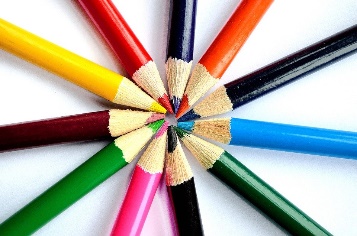 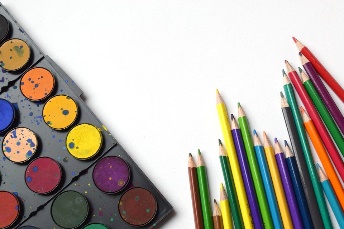 Extended At-Home Learning: Week 7 Art OpportunitiesKindergartenDraw a picture with things that are only green. Draw a picture with things that start with the letter B.1st GradeDraw a picture of your favorite food.Draw a picture or pictures of everything you ate in one day.  2nd GradeDraw an animal that comes out at night.  Draw an entire page Stripes.  They can go horizontal(across) or Vertical (up and down) Color each line a different color.3rd GradeDraw a picture of something you want.Draw a picture of 3 things you like to do. (Example: play a certain sport, drawing, reading, etc.)4th GradeDraw a city in the future.  Draw a picture of someone you would like to visit.5th GradeDraw 5 things you cannot live without.  Draw 12 circles on a page.  Make them into 12 faces with a different emotion on each face.